Safeguarding guidelines for online Teaching:Do a risk assessment: Think about the style of class you are planning to teach and the type of environment your students will be trying to dance in. Modify your activity to maximise safety. Remember they do not have you there to help them and may well be unsupervised whilst participating in your classes. Avoid any activity that could carry increased risk due to the circumstances. Start every live session with a health and safety reminder about working carefully.Tidy up! Think about your space. You are a teacher and have a particular reputation in the eyes of your students be mindful not to introduce them to things they shouldn’t see. Check the background to make sure it is a clear tidy professional looking space.Who is your online platform for? Think about the type of online forum you are encouraging children into. If you are using social media to share messages please remember many platforms have a lower age limit. Direct your conversations on social media toward parents not toward the children. Social media can be dangerous for children and it is important that we are not inadvertently encouraging them onto platforms that they are not ready for. Most popular platforms carry some E-Safety risks due to being ‘shared spaces’. It might be better to consider using the idea but on a platform that has greater safeguards and is designed for children.If you are delivering live sessions, check the security of the platform you use carefully. It is a serious concern if children are exposed to inappropriate content due to an unsecured connection.Do you have consent? You should have consent forms in place already for the use of video and photo on certain platforms but you may need to ask for additional consent for live sessions etc. Please check what consents you have in place and what you may need to ask for and always ask before you share.Please always use closed groups and unpublished channels and ask that all password and links are kept private and are not shared on by families. Please make sure families are aware of where photos and videos of their child are shared and that they fully understand and consent.Follow your usual code of conduct and safeguarding policy. Although things may feel very different each week we still have a duty to safeguard and the code of conduct and safeguarding policy and guidelines you have in place should still be applied to ll the work you do.Consider one to one time? Make sure a parent is present if you are doing private classes for children. Because we are online it easy for them to go off and you not notice. If you need to do one to one tuition make sure another adult is present at all times.Think about what you are seeing and being told. Live streaming straight into someone’s sitting room allows you to see the home life in a way you may never have done before. Please think about what you are seeing and if you have safeguarding concerns please report these in the usual way to children’s social care or the police.Consider children’s understanding of the internet. Please remember the internet is a dangerous place for children, there are things they don’t understand and potential risks of harm. Please don’t direct children to use the internet in ways which are not safe for them.Please consider our older dancers, many of whom live alone, may feel afraid and may well have no internet access. Can you check in by phone?Information provided by Dance School Safeguarding Services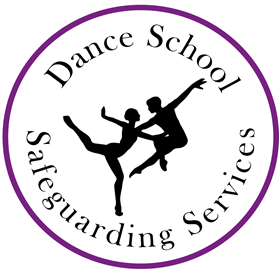 www.danceschoolsafeguardingservices.comdanceschoolsafeguardingservices@yahoo.comCall Vicky on 07869396069 Public & private training sessions availableSpecialist Information for Dance Teachers